Муниципальный этап всероссийской олимпиады школьников по физике11 классЗадача 1.Прибор наблюдения обнаружил летящий снаряд и зафиксировал его горизонтальную координату x1 и высоту h1 = 1655м над Землей. Через 3 с снаряд упал на Землю и взорвался на расстоянии l = 1700м от места его обнаружения. Определить начальную скорость и полную дальность полета  от начала движения снаряда до падения на землю, если считать, что сопротивление воздуха пренебрежимо мало? Пушка и место взрыва находятся на одной горизонтали.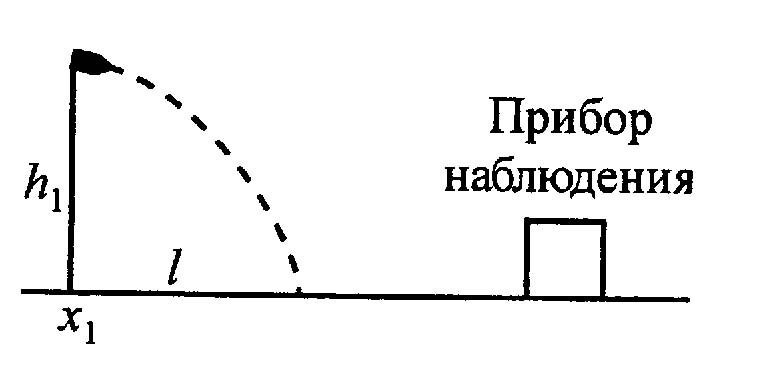 Задача 2.Гелий из состояния с температурой T1=100K расширяется в процессе   (здесь p – давление, V – объем газа, – постоянная величина) с постоянной теплоемкостью С. К газу подвели количество теплоты 
Q = 2910Дж. Конечное давление газа вдвое меньше начального. Определите значение теплоемкости С. Гелий считать идеальным газом.Задача 3.С какой силой F будут притягиваться два одинаковых свинцовых шарика радиусом r=1 см, расположенных на расстоянии R=1 м друг от друга, если у каждого атома первого шарика отнять по одному электрону и все эти электроны перенести на второй шарик? Молярная масса свинца M= 20710-3 кг/моль, плотность =11,3 г/см3, k= 9109 Нм2/Кл2, NA6,01023моль-1 (число Авогадро)Задача 4.Три точечных заряда располагаются на одной прямой так, что средний делит расстояние между крайними в пропорции 2:1. Заряды находятся в состоянии неустойчивого равновесия, а суммарный заряд системы 
Q=41 мкКл . Найдите величины каждого из трех зарядов.Муниципальный этап всероссийской олимпиады школьников по физике11 классЗадача 1.Прибор наблюдения обнаружил летящий снаряд и зафиксировал его горизонтальную координату x1 и высоту h1 = 1655м над Землей. Через 3 с снаряд упал на Землю и взорвался на расстоянии l = 1700м от места его обнаружения. Определить начальную скорость и полную дальность полета  от начала движения снаряда до падения на землю, если считать, что сопротивление воздуха пренебрежимо мало? Пушка и место взрыва находятся на одной горизонтали.Задача 2.Гелий из состояния с температурой T1=100K расширяется в процессе   (здесь p – давление, V – объем газа, – постоянная величина) с постоянной теплоемкостью С. К газу подвели количество теплоты 
Q = 2910Дж. Конечное давление газа вдвое меньше начального. Определите значение теплоемкости С. Гелий считать идеальным газом.Задача 3.С какой силой F будут притягиваться два одинаковых свинцовых шарика радиусом r=1 см, расположенных на расстоянии R=1 м друг от друга, если у каждого атома первого шарика отнять по одному электрону и все эти электроны перенести на второй шарик? Молярная масса свинца M= 20710-3 кг/моль, плотность =11,3 г/см3, k= 9109 Нм2/Кл2, NA6,01023моль-1 (число Авогадро)Задача 4.Три точечных заряда располагаются на одной прямой так, что средний делит расстояние между крайними в пропорции 2:1. Заряды находятся в состоянии неустойчивого равновесия, а суммарный заряд системы 
Q=41 мкКл . Найдите величины каждого из трех зарядовЗадача 5 (мысленный эксперимент).Как будет изменяться период колебаний ведра с водой, подвешенного на длинном шнуре, если из отверстия в его дне постепенно будет вытекать вода?Задача 5 (мысленный эксперимент).Как будет изменяться период колебаний ведра с водой, подвешенного на длинном шнуре, если из отверстия в его дне постепенно будет вытекать вода?